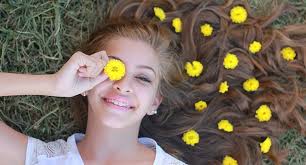  Stressed Teens                   2021 Spring Session               Wednesdays, March 24th – May 12th                                                    Online Zoom Classroom_______________________________________________________Stressed Teens, (otherwise known as Mindfulness Based Stress Reduction for Teens - MBSR-T), is an 8-week evidenced-based, group-based, and highly experiential class that was adapted from the adult MBSR program founded by Jon Kabat-Zinn. In this class teens will be introduced to mindfulness and meditation practices and learn about the profound benefits of integrating mindfulness and other healthy lifestyle practices into their daily routine.______________________________________________________   Mindfulness strengthens our ability to pay attention to the present moment; to notice our thoughts, feelings and physical sensations – with curiosity and without judgment. When inspiring awareness through mindfulness - instead of reacting Mindlessly, we respond Mindfully!  Using mindfulness practices, teens in the MBSR-T class will gain practical skills to help them be able to regulate their emotions and navigate through life’s inevitable challenges and daily stressors.Teens will also learn about the body-mind connection and how leading a healthy lifestyle can positively impact their physical and emotional well-being through; regular exercisedaily physical activity healthy nutrition proper sleep hygiene thoughtful use of technology self-kindness and                                                                                                    self-compassionmindfulness and meditationStressed Teens (MBSR-T) has been demonstrated through research to be an effective and evidence-based intervention to reduce adolescent stress and the physical and psychological problems that result.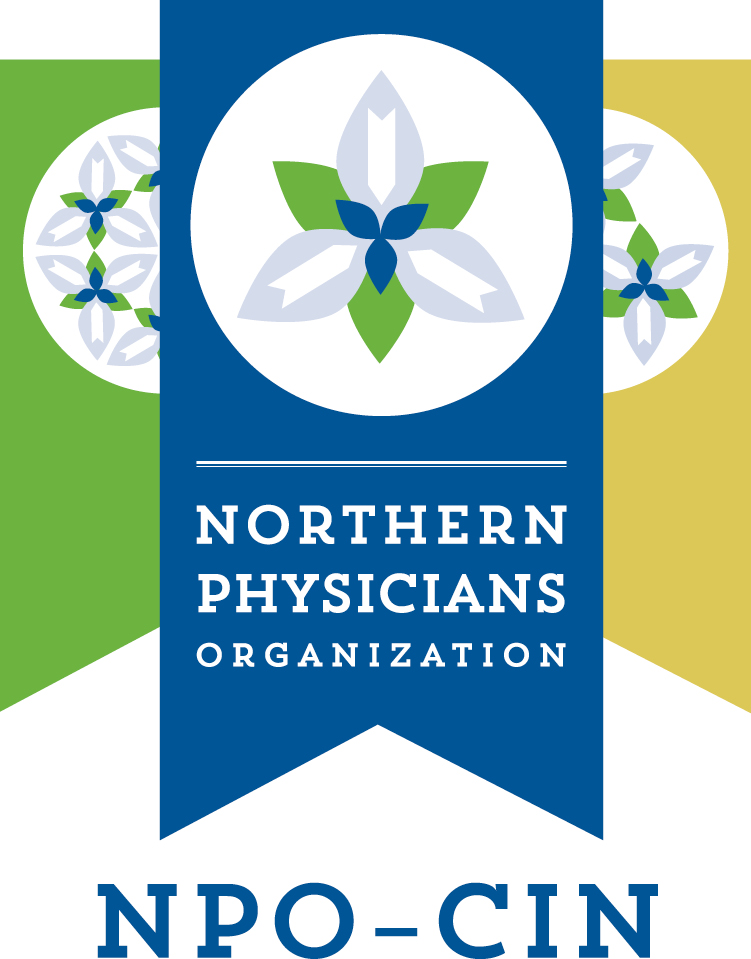 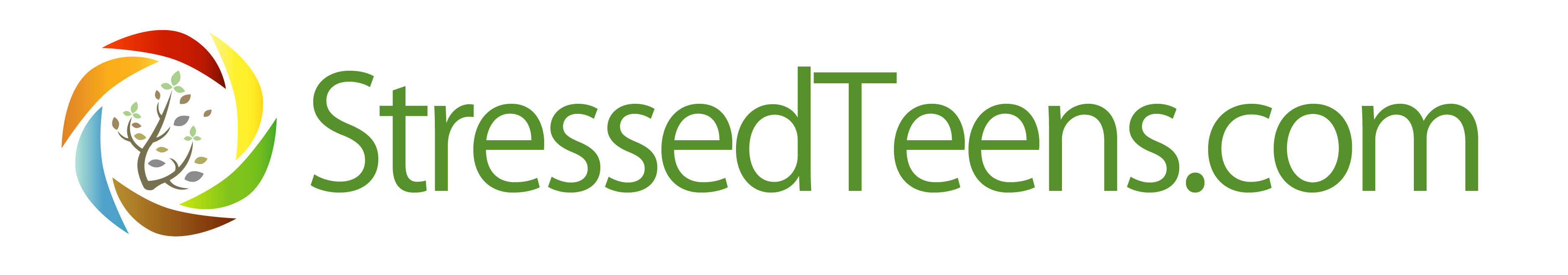 